Please complete this form to indicate completion of missed days of RRtCP or FOM. Please return this form to your district instructor. *Completion of this form and outside homework tasks are the responsibility of the participant.  *Completion of all 5 days and assigned tasks are required for full credit of course. Form received by 						on 			(District Instructor’s signature)				(date) 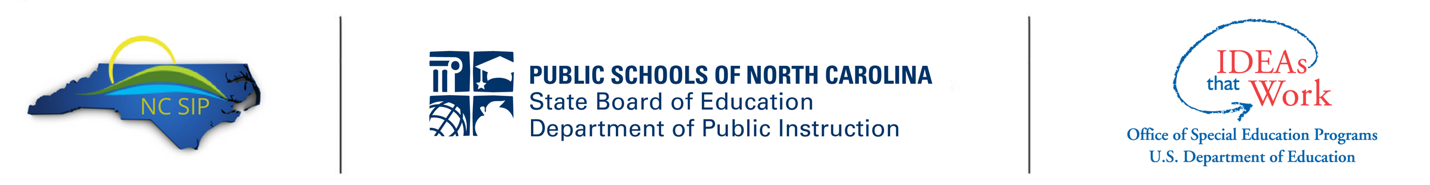 Course (circle one)Participant Name:LEA:Dates of sessions: Missed: Completed:Location of make-up:Instructor Name:Signature:Instructor Email:Pre- or Post-survey score (if making up day 1 or 5):Pre- or Post-survey score (if making up day 1 or 5):Pre- or Post-survey score (if making up day 1 or 5):